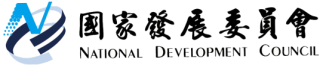 國家發展委員會 新聞稿發布日期：105年9月28日聯 絡 人：吳明蕙、謝中琮  聯絡電話：2316-5851、2316-58612016年WEF全球競爭力我國排名全球第14位根據瑞士世界經濟論壇(WEF)「2016-2017年全球競爭力報告」(The Global Competitiveness Report 2016-2017)，在138個受評比國家，我國排名第14，較上年進步1名。在亞太地區排名第4，次於新加坡(第2名)、日本(第8名)和香港(第9名)；領先馬來西亞(第25名)、韓國(第26名)及中國大陸(第28名)。亞洲主要國家中，除印度大幅進步16名，我國亦晉升1名外，其他國家的競爭力排名均呈停滯或退步的情況。資料來源：WEF全球競爭力報告，各期。圖1 我國全球競爭力排名變動趨勢在WEF評比競爭力三大類中，我國排名與上年變化不大。「基本需要」排名全球第14，與去年相同；「效率強度」及「創新及成熟因素」均較上年退步1名，分別為第16及17。一、「基本需要」：排名第14，續為2006年WEF公布排名以來最佳「基本需要」涵蓋4中項，其中「基礎建設」，「總體經濟環境」及「健康與初等教育」等均較上年小退1名；「體制」則退步3名，幅度較大。─ 「基礎建設」排名第13，主要係我國一般基礎建設的品質(第20)與鐵路基礎建設的品質(第10)等2項排名均較去年進步1名，惟我國航空運輸基礎建設的品質(第33，退步7名)與電力供給品質(第35，退步7名)等項目排名則大幅下滑。─ 「總體經濟環境」排名第14，反映我國國民儲蓄毛額(第7，進步5名)，以及各級政府債務(第46，進步10名)、各級政府預算餘額(第56，進步4名)與國家信用評等(第18，進步3名)都有長足之進步，顯示政府財政相當穩健。 ─ 「健康與初等教育」排名第15，其中，我國在小學教育的品質第18名，小學就學率大幅進步25名至第7，惟嬰兒死亡率(第29)與預期壽命(第31)等項目分別退步4及1名。─ 「體制」排名第30，其中，我國企業在董事會功效(第28，進步7名)、投資者保護指數之效力(第25，進步5名)等項目大幅進步，惟組織犯罪對企業成本之影響(第47，退步15名)、行政法規之繁贅程度(第30，退步10名)等項目排名下滑。二、「效率強度」：由上年第15名小退至第16名「效率強度」有6個中項，其中「金融市場發展」上升2名；「市場規模」與上年相同；「商品市場效率」與「技術準備度」均退步2名；「高等教育與訓練」與「勞動市場效率」皆退步3名。─ 「金融市場發展」排名第15，主要係企業向銀行貸款容易度(第5，進步21名)、金融業提供金融服務的廣度(第14，進步10名)等項目大幅進步所致。─ 「市場規模」排名第20，其中，我國商品及勞務出口占GDP之比例的排名進步3名至第20，惟我國出口市場規模(第15，退步2名)及國內市場規模(第25，退步1名)排名略為下滑。─ 「高等教育與訓練」與「勞動市場效率」分別排名第17及第25，其中，我國在教育制度品質(第30，進步16名)大幅進步，惟在學校上網普及度(第41，退步14名)、中學教育就學率(第40，退步9名)、婦女勞動力參與率(第86，退步7名)等項目退步幅度較大。─ 「商品市場效率」與「技術準備度」分別排名第15及第30，其中，我國在企業採購者的成熟度(第15名)進步4名，廣泛取得最新技術的容易度(第29名)進步7名等，惟在法規鼓勵外人直接投資的程度(第87，退步37名)、固定寬頻網路之用戶數(第36，退步20名)等方面仍顯不足。三、「創新及成熟因素」：排名第17，較上年小降1名「創新及成熟因素」有2中項，「創新」排名與上年相同；「企業成熟度」退步1名。─ 「創新」排名第11，其中，政府採購決策對促進技術進步的幫助(第25，進步4名)、企業研發支出之投入程度(第12，進步1名)等方面都有進步表現，惟臺灣企業創新能力(第24，退步3名)以及產學研發合作程度(第17，退步3名)等排名退步，顯示政府雖持續推動產學研發合作及創新創業相關政策，仍有進步空間。─ 「企業成熟度」排名第22，其中，我國本地供應商的數量(第8，進步5名)及企業運用成熟行銷技術(第19，進步3名)均見改進，惟本地供應商的品質(第24，退步4名)、企業參與產業價值鏈之廣泛程度(第21，退步2名)等方面排名下滑。結語今(2016)年我國WEF全球競爭力排名，在138個國家中，晉升至全球第14位，且為亞洲主要國家中，除印度外，唯一排名進步的國家。WEF全球競爭力排名，可視為對國家經社的總體檢，供政府擬訂因應對策之參據。行政部門將落實檢討落後、退步項目，作為未來推動相關政策之參考，持續精進及改善施政，以維繫我國全球競爭力優勢。表1   世界經濟論壇(WEF)2016年「全球競爭力」排名註：1. ( )內為評比分數。2. 2016年受評國家數為138個 (2006至2015年分別為125、131、134、133、139、142、144、148、144、140個)。資料來源：World Economic Forum, The Global Competitiveness Report 2016-2017.表2  世界經濟論壇(WEF) 2016年東亞六國「全球競爭力」排名註：1. ( )內為評比分數。2. 2015年及2016年受評國家數分別為140及138個。3. WEF 全球競爭力指標，下分3大類、12中項、114個細項指標。資料來源：World Economic Forum, The Global Competitiveness Report 2016-2017.表3  世界經濟論壇(WEF) 2016年我國「全球競爭力」大類、中項排名註：1. WEF自2006年開始正式以「全球競爭力指標」取代過去的「成長競爭力指標」，該二類指標的評比內涵有所不同，難以進行比較。2. 2016年受評國家數為138個（2006至2015年分別為125、131、134、133、139、142、144、148、144、140個）。3. WEF全球競爭力指標，下分3大類、12中項、114個細項指標(7成為問卷調查指標，3成為統計指標)。資料來源：World Economic Forum, The Global Competitiveness Report 2016-2017.國家2016201520142013201220112010200920082007200616-15 變動瑞士111111112210新加坡222222335750美國333575421160荷蘭4588578108109+1德國54546657758-1瑞典691064324442+3英國710910810121312910+3日本866910968987-2香港97779111111111211-2芬蘭108433476662-2挪威11111111151614141516170丹麥12121315128953340紐西蘭1316171823252320242423+3臺灣14(5.28)15(5.28)14(5.25)12(5.29)13(5.28)13(5.26)13(5.21)12(5.20)17(5.22)14(5.25)13(5.35)+1加拿大151315141412109101312-2阿拉伯聯合大公國1617121924272523313734+1卡達1814161311141722263138-4馬來西亞2518202425212624212126-7韓國26262625192422191311240中國大陸28282829292627293034540泰國3432313738393836342835-2印度3955716059565149504843+16印尼4137343850464454555450-4菲律賓5747525965758587717171-10越南6056687075655975706877-4臺灣臺灣韓國韓國香港香港新加坡新加坡日本日本中國大陸中國大陸201616-15變動201616-15變動201616-15變動201616-15變動201616-15變動201616-15變動全球競爭力指數14(5.28)+126(5.03)09(5.48)-22(5.72)08(5.48)-228(4.95)01.基本需要14019-1301022+230-2(1)體制30-363+69-12016-345+6(2)基礎建設 13-110+310205042-3(3)總體經濟環境14-13+29+711+1104+1780(4)健康與初等教育15-129-626+3205-141+32.效率強度16-126-14-12010-230+2(1)高等教育與訓練17-325-214-11023-254+14(2)商品市場效率15-224+2201016-556+2(3)勞動市場效率25-377+6302019+239-2(4)金融市場發展15+280+74-12017+256-2(5)技術準備度30-228-15+39-4190740(6)市場規模20013033-137-240103.創新及成熟因素17-122023012-14-229+5(1)企業成熟度22-123+317-119-12034+4(2)創新11020-1270908-330+1指標201620152014 20132012 2011 2010 2009 2008 2007 2006 16-15變動全球競爭力指數1415141213131312171413+11.基本需要14141416171519182019190(1)體制3027272626313538403730-3(2)基礎建設 1312111417201616192021-1(3)總體經濟環境1413233228222025182622-1(4)健康與初等教育15141311151111152068-12.效率強度1615161512161617181715-1(1)高等教育與訓練1714121191011131345-3(2)商品市場效率15131178111514141714-2(3)勞動市場效率2522323322333424212216-3(4)金融市場發展1517181719243554585847+2(5)技術準備度3028303024242018151513-2(6)市場規模202017171716171716161603.創新及成熟因素17161391410788107-1(1)企業成熟度2221171513131313121413-1(2)創新1111108149767960